______________Conferencia de Plenipotenciarios (PP-18)
Dubái, 29 de octubre – 16 de noviembre de 2018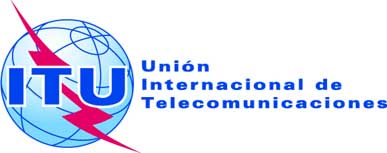 SESIÓN PLENARIADocumento 24-S29 de junio de 2018Original: inglésInforme del ConsejoInforme del ConsejoINFORME DEL GRUPO DE TRABAJO DEL CONSEJO SOBRE LOS PLANES 
ESTRATÉGICO Y FINANCIERO PARA 2020-2023 (GTC-PEF)INFORME DEL GRUPO DE TRABAJO DEL CONSEJO SOBRE LOS PLANES 
ESTRATÉGICO Y FINANCIERO PARA 2020-2023 (GTC-PEF)Como continuación de los debates celebrados durante la reunión de 2018 del Consejo, se transmite a la Conferencia de Plenipotenciarios el informe del Grupo de Trabajo del Consejo sobre los Planes Estratégico y Financiero para 2020-2023 como sigue:–	Addéndum 1 al Documento 24: Anexo 1 a la Resolución 71: Plan Estratégico de la UIT para 2020-2023–	Addéndum 2 al Documento 24: Anexo 2 a la Resolución 71 - Análisis de situación–	Addéndum 3 al Documento 24: Anexo 3 a la Resolución 71: Glosario de términos–	Addéndum 4 al Documento 24: Anteproyecto de Apéndice A al Anexo 1: Asignación de recursosPara información, puede consultarse el resumen de los debates de la cuarta y novena Sesión Plenaria de la reunión de 2018 del Consejo en el Documento C18/107 y el Documento C18/121, respectivamente.